Obs.: para incluir a assinatura digitalizada em pdf editável, acesse https://www.youtube.com/watch?v=qPtM79n3un0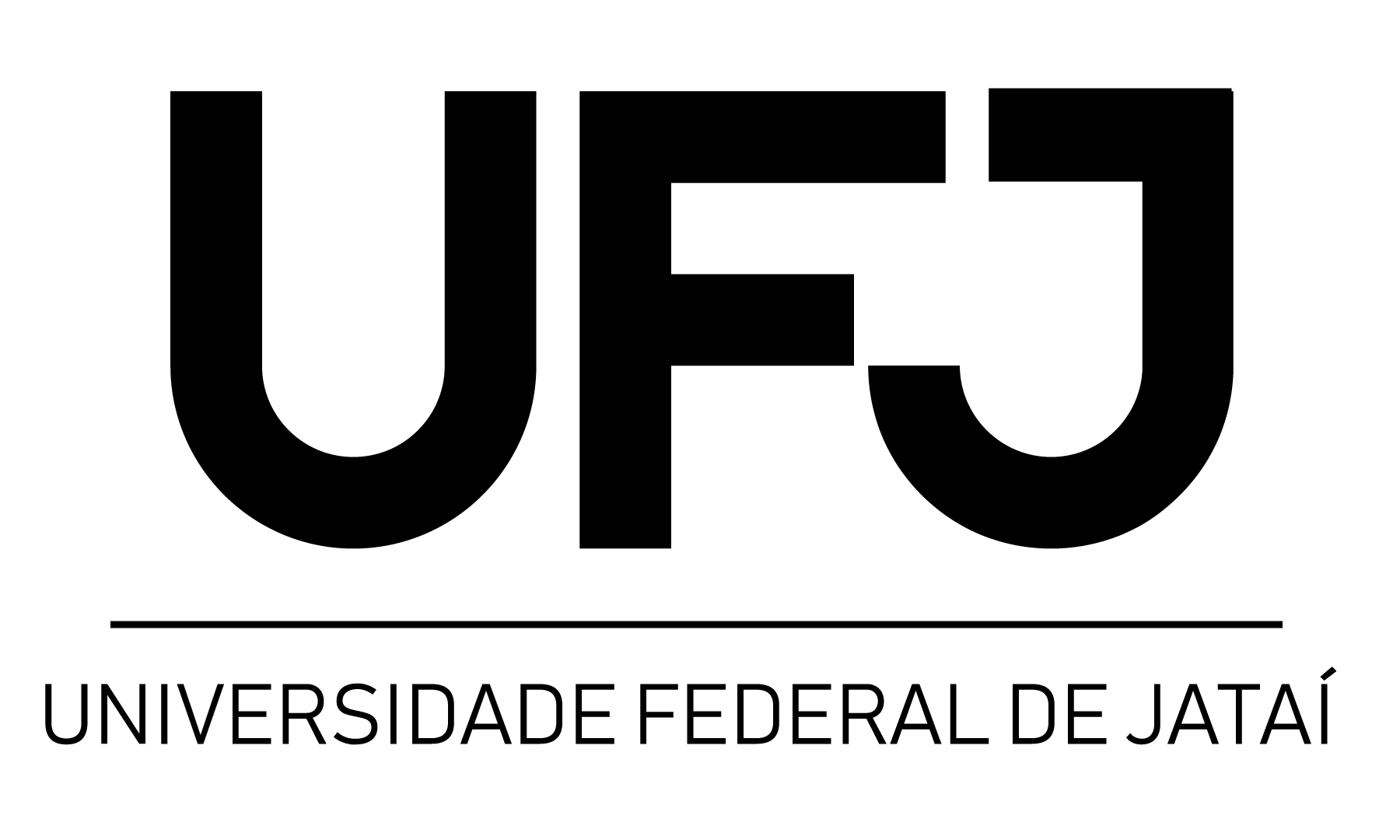 FORMULÁRIO SOLICITAÇÃO DE VAGA EM DISCIPLINA–ESTUDANTE ESPECIALNome: Nome Social: Endereço de e-mail: Número do telefone:RG:CPF:Link do endereço do Currículo Lattes (CNPq):Solicito vaga para:(   ) Estudante Especial  (portadores do diploma de Graduação em curso reconhecido pelo MEC, com ou sem vínculo com outro Programa de Pós-graduação Stricto Sensu)Solicito vaga para cursar a disciplina abaixo relacionada, no 1º semestre letivo de 2023. Afirmo estar ciente e concordar com o Edital n. 04/2022, com o regulamento do programa e a resolução específica sobre regime de matrícula de estudante especial.Justificativa do candidato para cursar a disciplina. A contribuição da disciplina para sua formação e o desenvolvimento de sua prática profissional.